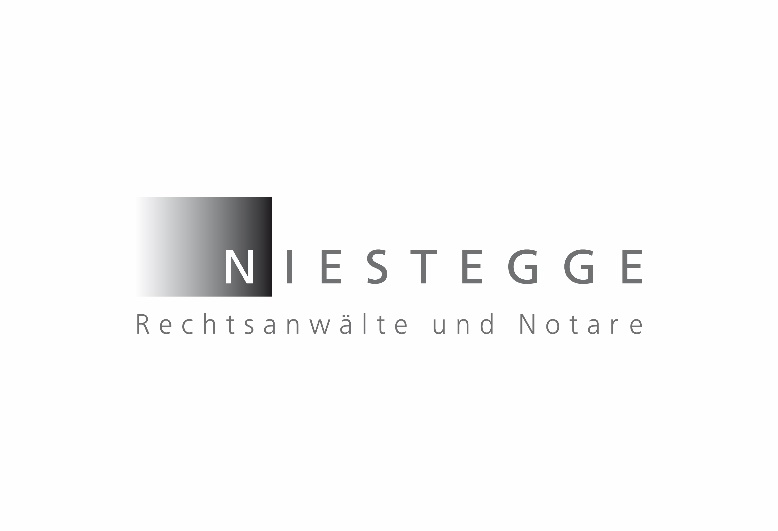 Wir begrüßen Sie herzlich in den Räumen unserer Sozietät! Sie interessieren sich für die Ausgliederung eines Einzelunternehmens in eine GmbH & Co. KG. Um die Vorbereitung der diesbezüglich zu erstellenden Unterlagen zu beschleunigen, haben wir die Bitte, dass wir die dafür notwendigen Informationen bereits einmal jetzt von Ihnen erhalten bzw. dass Sie sich zu den nachfolgend aufgeworfenen Fragen bereits jetzt einmal Gedanken machen.1. GesellschafterName:			_____________________________________________Geburtsname: 	_____________________________________________Vorname:		_____________________________________________geboren am: 		_____________________________________________Wohnanschrift: 	__________________________________________________________________________________________Telefonnummer:	_____________________________________________E-Mail-Adresse:	_____________________________________________Staatsangehörigkeit:_____________________________________________Familienstand:	_____________________________________________Steuer-ID-Nummer:	_____________________________________________2. EinzelunternehmenÜbergehende Gesellschaft: _______________________ e.K.eingetragen im 		Handelsregister des Amtsgerichts                             _________ 				unter HRA ____________________Gegenstand des Unternehmens ist ________________________________________________Befindet sich im Vermögen des zu übertragenden Einzelunternehmens Grundvermögen oder grundstücksgleiche Rechte?     Ja /      NeinWenn ja, bitte näher ausführen:____________________________________________________________________________________________________________________3. aufnehmende GmbH & Co. KGAufnehmende Gesellschaft: _______________________ GmbH & Co. KGeingetragen im 		Handelsregister des Amtsgerichts                             _________ 				unter HRA ____________________Komplementärin:		_______________________ GmbH eingetragen im 		Handelsregister des Amtsgerichts                             _________ 				unter HRB ____________________4. übergangsstichtagDer steuerliche Übertragungsstichtag ist der _____________________________, 24:00 Uhr.Im Rahmen einer Ausgliederung ist zu beachten, dass auf eine zu einem bestimmten Datum erstellte Bilanz (Schlussbilanz) abgestellt wird. Diese Bilanz ist auch der notariellen Niederschrift als Anlage beizufügen.Daher bietet es sich an, den steuerlichen Übertragungsstichtag zum Bilanzstichtag zu beschließen, damit nicht zusätzliche Bilanzen erstellt werden müssen.5. sonstigeSVermerken Sie hier bitte gegebenenfalls zu berücksichtigende besondere Sachverhalte: ____________________________________________________________________________________________________________________________________________________________________________________________________________________________________________________________________________________________________________________________________________________________________________________________________________________________________Haben Sie einen Sie betreuenden Steuerberater?Dieser könnte / würde insofern von uns ebenfalls im Rahmen der Vorbereitung und Abwicklung des Vorganges angeschrieben werden, um diesem auch eine steuerlich-rechtliche Prüfung des Vorganges zu ermöglichen.     Ja, ich habe / wir haben einen betreuenden Steuerberater, nämlich: _____________________      Nein, ich habe / wir haben keinen betreuenden Steuerberater. Ich erteile hiermit ausdrücklich den Auftrag zur Anfertigung eines entsprechenden Entwurfes.Lippstadt, __________________			_________________________________						             ( Unterschrift )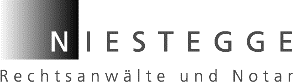 Sachbearbeiter: Notar Dirk Möhring / Notar Dr. Hoppe Sekretariat: Frau Dietrich / Frau A. Bartelsmeier / Frau Struthoff / Frau Mirone-Mail: notare@niestegge.de